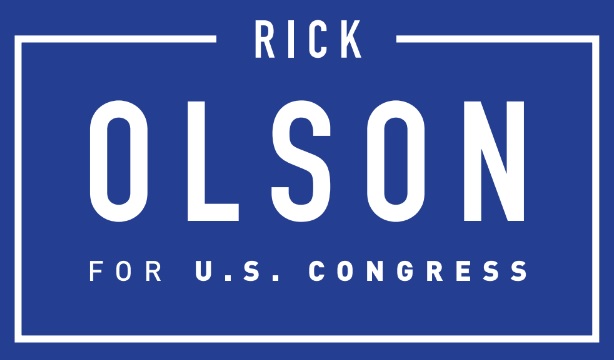 YES, I would like to contribute and help send Rick Olson to the United States Congress!□$11,600 (married couples)    □$5,600    □$2,800    □$1,000    □$500     □$250    	□Other: ___________Name: _____________________________________________________________________________________Address: ___________________________________________________________________________________City: _____________________________________________ State: __________ Zip: _____________________Phone: _________________________________ E-mail: ____________________________________________* Occupation: _______________________________ * Employer: ___________________________________
*Federal law requires us to use our best efforts to collect and report the name, address, employer, and occupation for an individual whose contributions exceed $200 in an election cycle.Spouse Information for Joint ContributionsSpouse Name: ______________________________________________________________________________Address: ___________________________________________________________________________________City: _____________________________________________ State: __________ Zip: _____________________Phone: _________________________________ E-mail: ____________________________________________* Occupation: _______________________________ * Employer: ___________________________________Please make checks payable to: Rick Olson for Congress ▪ P.O Box 1014 ▪ Prior Lake, MN 55372Please complete the information below for your contribution by personal credit card:Visa		          MasterCard		American Express		 DiscoverName on Card: _____________________________________________________________________________Card Number: ____________________________________________________ Amount: _________________Expiration Date: _______________ Security Code: _______________ Billing Zip Code: ________________By signing below, I attest that this contribution is made by check or credit card from my personal funds and is not drawn on an account maintained by an incorporated entity. I am a US Citizen or permanent resident and this contribution will not be reimbursed by another person. In order for a contribution from a joint account to be attributed equally to two individuals, both individuals must sign this form.Required Signature(s): ______________________________ / ______________________________Contributions to Rick Olson for Congress Committee are not deductible for federal income tax purposes. The maximum contribution is $2,900 per person, per election. The first $2,900 of each individual's aggregate contribution will be allocated to the 2022 Primary and the second $2,900 of each individual's aggregate contribution will be allocated to the 2022 General. Married couples may give up to $11,600 from common funds, but both names must be on the account. Federal multi-candidate PACs may contribute $5,000 per election. Contributions from corporations, foreign nationals, unions, and federal government contractors are prohibited. Cash donations over $100 are prohibited.Paid for by the Rick Olson for Congress Committee, P.O. 1014, Prior Lake, MN 55372.